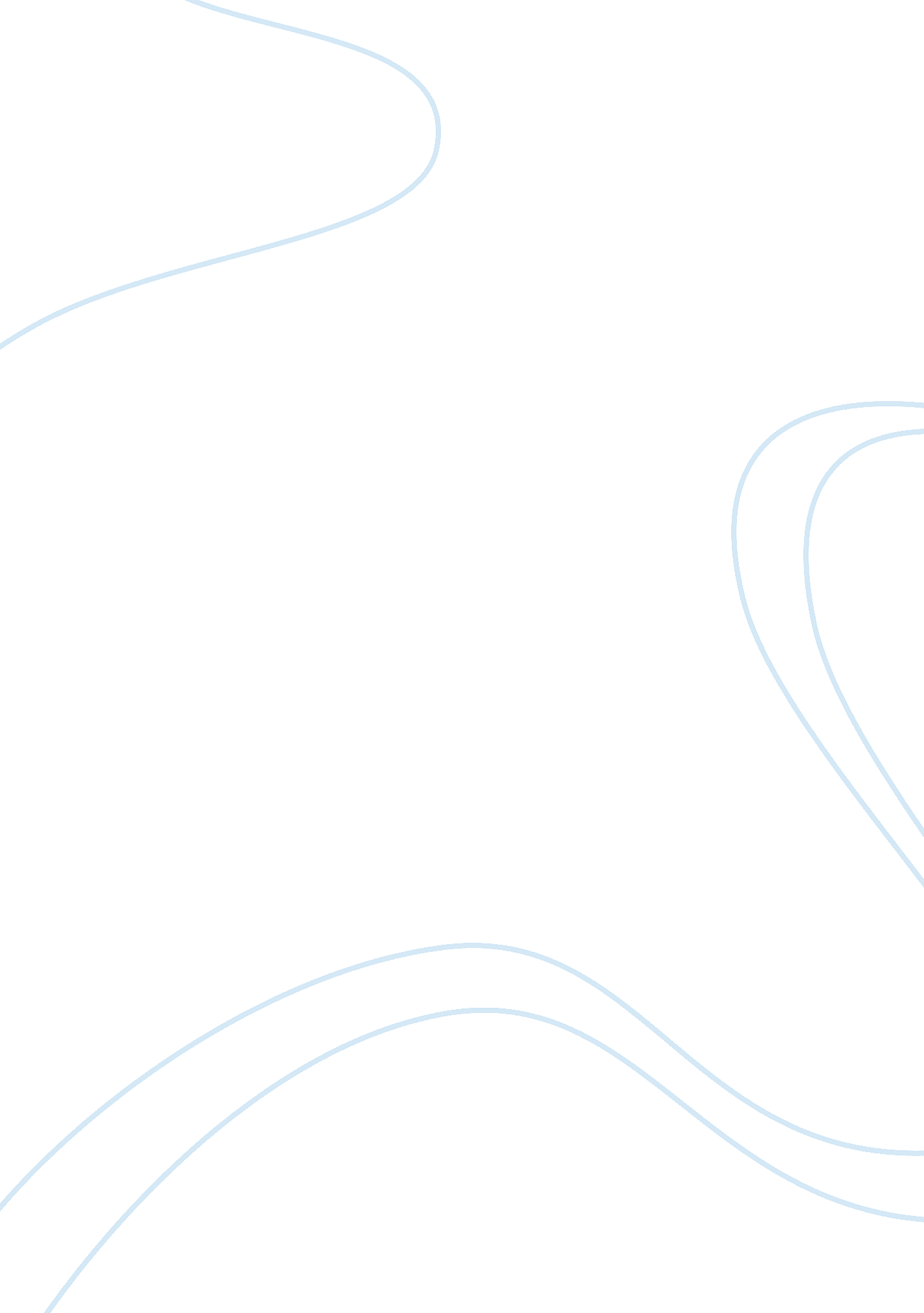 HeartHealth & Medicine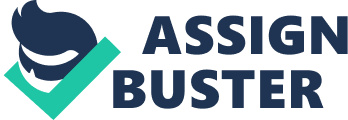 The Heart and Pacemakers The heart is one of the most important organs in the body, but it is also one of the most complicated. Any disease process that can interrupt the regular output of the heart can also mean the end for the patient. If the heart stops beating or if it beats to fast will spell problems for the patient concerned. 
Parts of the hearts 
Atrium 
Ventricle 
Mitral Valve 
Aortic Valve 
Tricuspid Valve 

The heart has its own electrical system that enabled it to pump blood into our system to deliver nutrients, oxygen and such that will enable our whole body to function. A normal pattern should be followed or else it can lead to a heart attack either major or minor. An electrocardiogram is usually taken in order to determine if the rhythm of the heart is normal or if is following a normal pattern. 